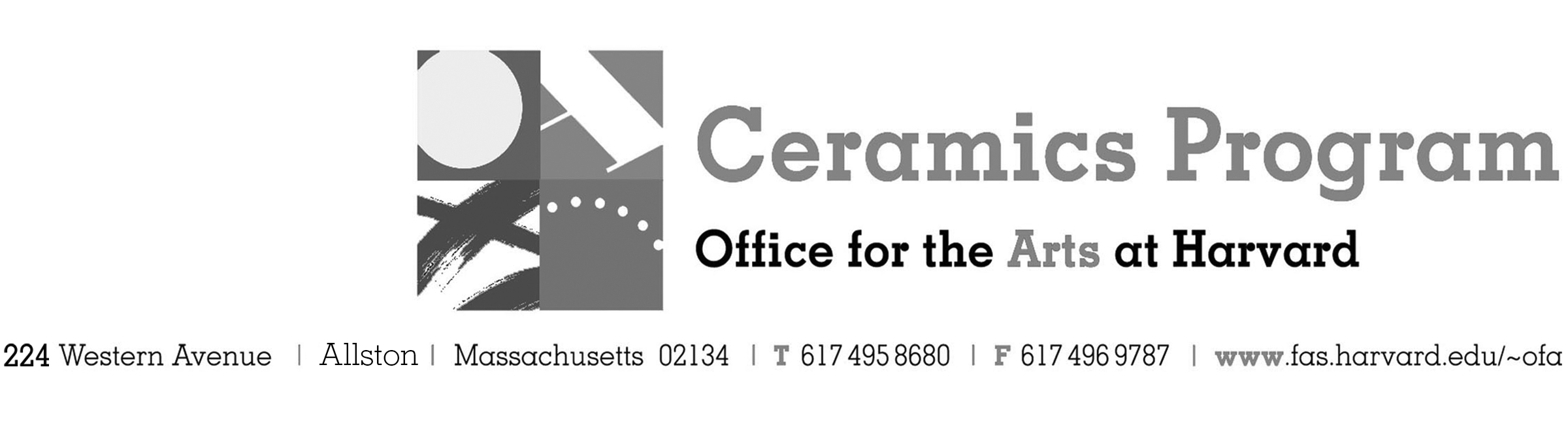 Visiting Artist Workshop: Darcy Badiali Spring Term 2017 Workshop Dates	 Friday, May 5, 10:00 pm – 4:00pmFees	Enrolled in a course, $0. Not enrolled, $25. Free for Harvard Graduate and Undergraduates.Description	Join us for a one-day workshop and demonstration by California-based artist Darcy Badiali while in Boston exhibiting with Lacoste Gallery in Concord, MA. Badiali will demonstrate his process for throwing large-scale forms on the wheel and provide a slide lecture on his work. Badiali makes works that are inspired by nature such as evident in his large white vessels which resemble egg shells. He is inspired by his environment but also intertwined with the materials at hand and at the wheel. There will be a pot-luck lunch during the workshop.Total registration fee and Harvard employee TAP form, if used, must be submitted with the registration form. We can accept payment in cash, check or money order. We do not accept credit cards. Make check or money order for workshop fees payable to Harvard University. Send or bring this registration form, payment and a TAP form if applicable, to the studio: Ceramics Program, Visiting Artist Workshop, 224 Western Ave. Allston, MA  02134Contact		   Name  (please print)  	   									Address 						City  					 State  	        Zip                        E-mail Address           					Telephone (day) 		             		   (cell) 	       				           Enrolled in a class          Not enrolled in a class     Harvard Employee:  TAP eligible: regular          Long service       not TAP eligible  Harvard:  Undergraduate      Graduate    Class of____        	   School/ Depart. at Harvard: _________________Harvard Affiliation:  Alum     Extension School  Student      Spouse of Harvard Employee 	for studio use only:  Date received                     Check # 	                    Amount $                      TAP form	                	WorkshopTotal FeeDarcy Badiali  Visiting Artist Workshop $ $ Workshop Fee $